PREPARÁNDOME PARA REALIZAR LAS TAREAS EN CASATÉCNICAS PARA MEJORAR LA CONCENTRACIÓN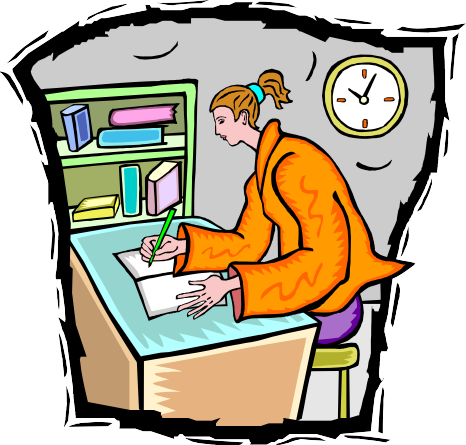 A veces te pones a estudiar pero te das cuenta de que no te puedes concentrar. Esto puede ser por causas internas.           Aquí te SUGIERO unas técnicas para que mantengas tu concentración:Procura que tu mente no se tenga que dividir en dos o en tres; sólo estás estudiando y sólo tienes que centrarte en una cosa: lo que estás leyendo. Si lo aprendes rápido, pronto te podrás dedicar a otras cosas.	No te pongas en una postura demasiado cómoda ya que así favorecerás el sueño. Tampoco es bueno que haga mucho calor en la habitación o que esté poco ventilada.Mantén una buena tensión psicológica, ni muy relajado (porque entonces no estarías predispuesto a aprender) ni muy tenso.Si puedes, usa siempre la misma habitación y la misma hora para estudiar, quita todas las cosas de delante que te puedan distraer (fotos, revistas..).Resuelve tus problemas antes de estudiar; Conversa con alguien si algo te preocupa,  debes primero resolverlo y quedarte en paz contigo mismo.No estudies todo el tiempo igual; es mejor que estés unos minutos subrayando, otros haciéndote un esquema,  otros leyendo sólo por encima y otros (los últimos) viendo pasar el tema  mentalmente  pero de forma muy rápida, como si fuese una película.Recompensa la concentración: si has conseguido una buena concentración, date pequeños premios (un descansito, una visita a la nevera, un “zapping’ en la tele...).Piensa que la concentración es como una montaña: al principio es baja, luego es más alta y finalmente es otra vez baja; por eso tienes que usar alguna técnica de concentración al principio (como respirar lenta y profundamente, concentrándote sólo en tu respiración, en cómo se inflan los pulmones, saca el aire muy lentamente; si te sirve mejor también puedes imaginarte con todo lujo de detalles, un paseo por la montaña, con rio incluido, árboles, etc.).Ejercicio de concentraciónObserva un objeto que esté cerca de ti (un cuaderno, una lámpara..); míralo despreocupadamente, sin darle mucha importancia; a partir de ahora empieza a analizarlo con todo detalle (su color exacto, la sombra que refleja) Así estarás durante un minuto.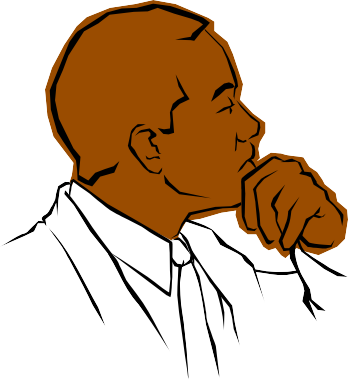 Ahora cierra los ojos y adopta la postura sentado, la cabeza y la espalda en línea recta, las manos en los muslos y las piernas en ángulo recto. Mira tu cuerpo mentalmente, piensa en cada cosa que pasa dentro (la respiración, el fluir de la sangre, el bombeo del corazón..).Poco a poco, deberás ir distinguiendo cada sonido aisladamente. Permanece atento a cada sonido y sensación (ahora al corazón, luego a los pulmones...) durante 2 minutos.Acaba haciendo 10 respiraciones muy profundas pero muy lentas, sobre todo al expulsar el aire; mientras lo haces imagínate que por tu nariz entra aire muy, muy puro, de color cielo, purificador y cuando lo eches piensa que el aire que sale es un aire contaminado, tenso....AHORA ESTÁS PREPARADO PARA COMENZAR A HACER TUS TAREAS ESCOLARES EN CASA							¡BUENA SUERTE¡